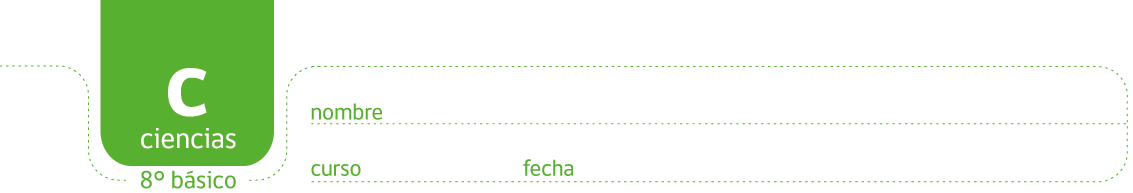 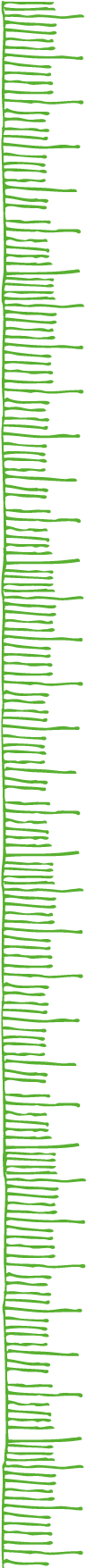  EL CICLO DE LAS ROCASColorea las flechas de los procesos del ciclo de las rocas según el siguiente código:Erosión    VerdeCalor y presión   AmarilloFusión   RojoSolidificación   Azul Compactación y sedimentación   Morado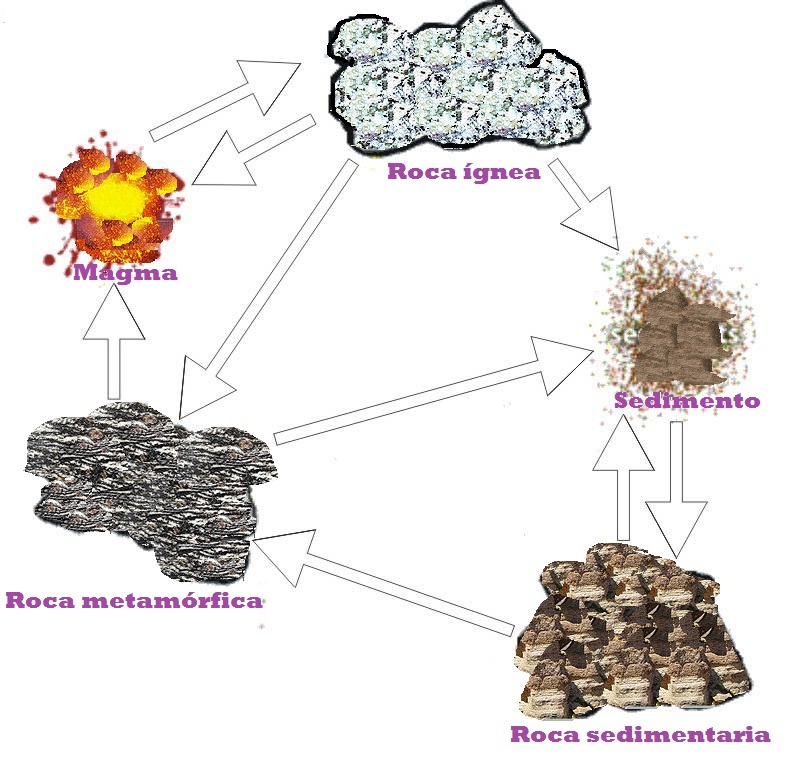 ¡Ahora apliquemos lo aprendido!En cuanto a su formación, ¿en qué se diferencia la roca ígnea de las rocas metamórficas y sedimentarias?………………………………………………………………………………………………………………………………………………………………………………………………………………………………¿Cómo se relaciona el sedimento con la formación de roca sedimentaria?………………………………………………………………………………………………………………………………………………………………………………………………………………………………Explique cómo se forma el sedimento………………………………………………………………………………………………………………………………………………………………………………………………………………………………Explique cómo se forma el magma.………………………………………………………………………………………………………………………………………………………………………………………………………………………………¿En qué proceso de formación de rocas se requiere un cambio de estado de líquido a sólido? ¿Cómo se llama este cambio físico?………………………………………………………………………………………………………………………………………………………………………………………………………………………………¿Qué tipos de roca (s) se forman con la fusión? ¿cómo se llaman?………………………………………………………………………………………………………………Elaborado por Carmen Salazar